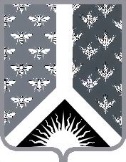 Кемеровская областьНовокузнецкий муниципальный районАдминистрация Новокузнецкого муниципального районаПОСТАНОВЛЕНИЕот 12.04.2019 № 67         г. НовокузнецкОб утверждении Административного регламентапредоставления муниципальной услуги«Предоставление разрешения на ввод объекта в эксплуатацию»В соответствии с Федеральным законом от 27.07.2010 № 210-ФЗ «Об организации предоставления государственных и муниципальных услуг», руководствуясь постановлением администрации Новокузнецкого муниципального района от 21.02.2018 № 26 «Об утверждении Порядка разработки и утверждения административных регламентов предоставления муниципальных услуг», статьей 40 Устава муниципального образования «Новокузнецкий муниципальный район»:Утвердить Административный регламент предоставления муниципальной услуги «Предоставление разрешения на ввод объекта в эксплуатацию» согласно приложению к настоящему постановлению.Признать утратившими силу:постановление администрации Новокузнецкого муниципального района от 28.11.2017 № 228 «Об утверждении Административного регламента предоставления муниципальной услуги «Предоставление разрешения на ввод объекта в эксплуатацию»;постановление администрации Новокузнецкого муниципального района от 03.04.2018 № 38 «О внесении изменений в постановление администрации Новокузнецкого муниципального района от 28.11.2017 № 228 «Об утверждении Административного регламента предоставления муниципальной услуги «Предоставление разрешения на ввод объекта в эксплуатацию».Опубликовать настоящее постановление в Новокузнецкой районной газете «Сельские вести» и разместить на официальном сайте муниципального образования «Новокузнецкий муниципальный район» www.admnkr.ru в информационно-телекоммуникационной сети «Интернет».Настоящее постановление вступает в силу со дня, следующего за днем его официального опубликования.Контроль за исполнением настоящего постановления возложить на первого заместителя главы Новокузнецкого муниципального района А.О. Параднева.Глава Новокузнецкого муниципального района                                               А.В. Шарнин                                                                          Приложениек постановлению администрацииНовокузнецкого муниципального районаот 12.04.2019 № 67                     Административный регламентпредоставления муниципальной услуги«Предоставление разрешения на ввод объекта в эксплуатацию»1. Общие положенияПредмет регулирования.Административный регламент предоставления муниципальной услуги «Предоставление разрешения на ввод объекта в эксплуатацию» (далее - административный регламент; муниципальная услуга) разработан в целях повышения качества предоставления и доступности предоставления муниципальной услуги, создания комфортных условий для участников отношений, возникающих при предоставлении муниципальной услуги, определения сроков и последовательности действий (административных процедур) администрации Новокузнецкого муниципального района при предоставлении муниципальной услуги.Круг заявителей.Муниципальная услуга предоставляется юридическим или физическим лицам, осуществляющим на принадлежащем им земельном участке строительство, реконструкцию объекта капитального строительства, в том числе представителям указанных лиц (далее -  заявители; разрешение, муниципальная услуга).Требования к информированию о порядке предоставления муниципальной услуги.1.3.1. Информация о местах нахождения, графике работы, способе получения информации администрации Новокузнецкого муниципального района, а также муниципального бюджетного учреждения «Многофункциональный центр предоставления государственных и муниципальных услуг Новокузнецкого муниципального района» (далее - МФЦ).1.3.1.1. Место нахождения и график работы администрации Новокузнецкого муниципального района:Администрация Новокузнецкого муниципального района располагается по адресу: 654041, Кемеровская область, г. Новокузнецк, ул. Сеченова, дом 25, отдел архитектуры и градостроительства (кабинет № 313).График работы: понедельник – пятница с 8-30 до 17-30; приемные дни: вторник с 13-00 до 17-30.Место нахождения и график работы МФЦ:МФЦ располагается по адресу: г. Новокузнецк, пр. Курако, 51А корпус 19.Территориальные обособленные структурные подразделения МФЦ (далее - ТОСП):ТОСП с. Безруково, ул. Коммунальная, 2;ТОСП с. Атаманово, ул. Центральная,109а;ТОСП с. Куртуково, ул. Полосухина, 9а;ТОСП с. Сосновка, ул. Кузнецкая, 10;ТОСП с. Сидорово, ул. Советская, 4а;ТОСП п. Чистогорский, 21а;ТОСП с. Красная Орловка, ул. 60 лет Октября, 1Б;ТОСП п. Елань, ул. Школьная,4;ТОСП с. Ильинка, ул. Жиха, 12.График работы: понедельник – среда, пятница с 8-45 до 17-30; четверг с 08.45 до 20.00; суббота с 08.45 до 16.00. Информация о местах нахождения и графиках работы администрации Новокузнецкого муниципального района, а также МФЦ может быть получена:1) по справочному телефону 8(3843) 320-846 отдела архитектуры и градостроительства администрации Новокузнецкого муниципального района, телефон – автоинформатор отсутствует;2) по справочному телефону в МФЦ: 8(3843) 32-21-25, 32-27-42, 32-37-99, телефон-автоинформатор отсутствует;3) в информационно-телекоммуникационной сети «Интернет» (далее - сеть «Интернет»):- на официальном сайте администрации Новокузнецкого муниципального района www.admnkr.ru; - на официальном сайте МФЦ www.mydocum.ru;- на Едином портале государственных и муниципальных услуг (функций): www.gosuslugi.ru (далее - Единый портал).1.3.2. Информация о предоставлении муниципальной услуги заявителями может быть получена: 1) в сети «Интернет»:- на официальном сайте администрации Новокузнецкого муниципального района; - на официальном сайте МФЦ;- на Едином портале;2) у сотрудников администрации Новокузнецкого муниципального района;3) у специалистов МФЦ;4) на информационных стендах в помещении администрации Новокузнецкого муниципального района и МФЦ;5) в средствах массовой информации: публикации в газетах, журналах, выступления по радио, на телевидении;6)  в печатных информационных материалах (брошюрах, буклетах, листовках).1.3.2.1. На официальном сайте администрации Новокузнецкого муниципального района в сети «Интернет» подлежит размещению следующая информация:1) почтовый адрес, адрес электронной почты, номера телефонов справочной службы, график (режим) приема заявителей;2) административный регламент с приложениями;3) тексты нормативных правовых актов, регулирующих предоставление муниципальной услуги;4) порядок и способы подачи заявления;5) перечень документов, необходимых для предоставления муниципальной услуги (далее - необходимые документы);6)  порядок и способы получения результата предоставления муниципальной услуги;7)  порядок и способы получения информации о порядке предоставления муниципальной услуги;8)  порядок и способы предварительной записи на подачу заявления;9) порядок информирования о ходе рассмотрения заявления и о результатах предоставления муниципальной услуги;10) порядок обжалования решений, действий (бездействия) должностных лиц, ответственных за предоставление муниципальной услуги.На официальном сайте МФЦ в сети «Интернет» подлежит размещению следующая информация:1) почтовый адрес, адрес электронной почты, номера телефонов справочной службы, график (режим) приема заявителей;2) перечень документов, необходимых для предоставления муниципальной услуги (далее - необходимые документы);3)  порядок и способы предварительной записи на подачу заявления;4) порядок информирования о ходе рассмотрения заявления и о результатах предоставления муниципальной услуги;5) порядок обжалования решений, действий (бездействия) должностных лиц, ответственных за предоставление муниципальной услуги;6) сроки оказания муниципальной услуги.1.3.2.2. Сведения о ходе предоставления муниципальной услуги можно получить у сотрудников администрации Новокузнецкого муниципального района (далее – сотрудник администрации) или специалистов МФЦ.Информация в МФЦ предоставляется при личном обращении в часы приема, посредством электронной почты или по телефону.При ответах на телефонные звонки и устные обращения сотрудник администрации в вежливой (корректной) форме информирует обратившихся по вопросам предоставления муниципальной услуги.Ответ на телефонный звонок должен начинаться с информации о наименовании отдела администрации, фамилии, имени, отчестве (при наличии) и должности специалиста, принявшего телефонный звонок. Время разговора не должно превышать десять минут.В случае если для подготовки ответа требуется продолжительное время, сотрудник администрации, осуществляющий устное информирование, предлагает заинтересованным лицам направить в орган, оказывающий муниципальную услугу, или в МФЦ письменное обращение о предоставлении консультации по процедуре предоставления муниципальной услуги (в том числе в электронном виде по адресам электронной почты).1.3.2.3. Консультирование заявителей в МФЦ осуществляется по следующим вопросам:1) перечень необходимых документов;2) сроки предоставления муниципальной услуги;3) ход выполнения запроса о предоставлении муниципальной услуги.1.3.2.4. На информационных стендах администрации подлежит размещению следующая информация:1) в отношении администрации: почтовый адрес, адрес электронной почты, номера телефонов справочной службы, график (режим) приема заявителей, фамилия, имя, отчество (последнее - при наличии) должностного лица;2) в отношении МФЦ: почтовый адрес, адрес электронной почты, номера телефонов справочной службы, график (режим) приема заявителей, фамилия, имя, отчество (последнее - при наличии) руководителя МФЦ;3) сроки предоставления муниципальной услуги;4) порядок и способы подачи заявления;5)  порядок и способы предварительной записи на подачу заявления;6) порядок записи на личный прием к должностным лицам администрации и МФЦ;7) порядок обжалования решений, действий (бездействия) должностных лиц, ответственных за предоставление муниципальной услуги.На информационных стендах МФЦ подлежит размещению следующая информация:1) сроки предоставления муниципальной услуги;2) порядок обжалования решений, действий (бездействия) органа, предоставляющего муниципальную услугу, МФЦ, специалистов МФЦ;3) информация о предусмотренной законодательством Российской Федерации ответственности должностных лиц органа, предоставляющего муниципальную услугу, специалистов МФЦ, за нарушение порядка предоставления муниципальных услуг;4) информацию о порядке возмещения вреда, причиненного заявителю в результате ненадлежащего исполнения либо исполнения МФЦ или его специалистами обязанностей, предусмотренных законодательством Российской Федерации.2. Стандарт предоставления муниципальной услуги2.1. Наименование муниципальной услуги: «Предоставление разрешения на ввод объекта в эксплуатацию». 2.2. Муниципальная услуга предоставляется администрацией Новокузнецкого муниципального района.Заявление можно подать через МФЦ, а также с помощью Единого портала.Документы, предусмотренные пунктом 2.6.1 настоящего административного регламента, и прилагаемые к заявлению, могут быть направлены в электронной форме. Правительством Российской Федерации или высшим исполнительным органом государственной власти субъекта Российской Федерации (применительно к случаям выдачи разрешения на ввод объекта в эксплуатацию органами исполнительной власти субъектов Российской Федерации, органами местного самоуправления) могут быть установлены случаи указанные в Постановлении Правительства РФ от 04.07.2017 № 788 «О направлении документов, необходимых для выдачи разрешения на строительство и разрешения на ввод в эксплуатацию, в электронной форме», в которых направление документов, указанных пункте 2.6. настоящего административного регламента, осуществляется исключительно в электронной форме.Запрещается требовать от заявителя осуществления действий, в том числе согласований, необходимых для получения муниципальной услуги и связанных с обращением в государственные органы, органы местного самоуправления, организации, за исключением получения услуг, включенных в перечень услуг, которые являются необходимыми и обязательными для предоставления муниципальных услуг, утвержденный нормативным правовым актом Совета народных депутатов Новокузнецкого муниципального района.2.3. Результатом предоставления муниципальной услуги является выдача разрешения на ввод объекта в эксплуатацию либо отказ в выдаче.2.4. Срок предоставления муниципальной услуги составляет не более пяти календарных дней со дня получения заявления о выдаче разрешения на ввод объекта в эксплуатацию.В случае подачи заявления в МФЦ срок предоставления муниципальной услуги исчисляется с момента регистрации заявления в администрации.2.5. Перечень нормативных правовых актов, непосредственно регулирующих предоставление муниципальной услуги:- Конституция Российской Федерации;- Градостроительный кодекс Российской Федерации;- Федеральный закон от 06.10.2003 № 131-ФЗ «Об общих принципах организации местного самоуправления в Российской Федерации»;- Федеральный закон от 29.12.2004 № 191-ФЗ «О введении в действие Градостроительного кодекса Российской Федерации»;-  Федеральный закон от 24.07.2007 № 221-ФЗ «О кадастровой деятельности»;- Федеральный закон от 27.07.2010 № 210-ФЗ «Об организации предоставления государственных и муниципальных услуг»;-  Федеральный закон от 06.04.2011 № 63-ФЗ «Об электронной подписи»;- Федеральный закон от 13.07.2015 № 218-ФЗ «О государственной регистрации недвижимости»;- Постановление Правительства Российской Федерации от 27.09.2011 № 797 «О взаимодействии между многофункциональными центрами предоставления государственных и муниципальных услуг и федеральными органами исполнительной власти, органами государственных внебюджетных фондов, органами государственной власти субъектов Российской Федерации, органами местного самоуправления»;- Постановление Правительства Российской Федерации от 16.08.2012 № 840 «О порядке подачи и рассмотрения жалоб на решения и действия (бездействие) федеральных органов исполнительной власти и их должностных лиц, федеральных государственных служащих, должностных лиц государственных внебюджетных фондов Российской Федерации, государственных корпораций, наделенных в соответствии с федеральными законами полномочиями по предоставлению государственных услуг в установленной сфере деятельности, и их должностных лиц, организаций, предусмотренных частью 1.1 статьи 16 Федерального закона «Об организации предоставления государственных и муниципальных услуг», и их работников, а также многофункциональных центров предоставления государственных и муниципальных услуг и их работников»;- Постановление Правительства Российской Федерации от 30.04.2014 № 403 «Об исчерпывающем перечне процедур в сфере жилищного строительства»;- Закон Кемеровской области от 12.07.2006 № 98-ОЗ «О градостроительной деятельности»; - Устав муниципального образования «Новокузнецкий муниципальный район», принятый решением Новокузнецкого районного Совета народных депутатов от 30.06.2009     № 149-МНПА.2.6. Исчерпывающий перечень документов, необходимых для предоставления муниципальной услуги.2.6.1. Исчерпывающий перечень документов, необходимых для предоставления муниципальной услуги, предоставляемых заявителем.Для предоставления муниципальной услуги заявитель направляет в уполномоченный орган:2.6.1.1. правоустанавливающие документы на земельный участок, в том числе соглашение об установлении сервитута, решение об установлении публичного сервитута;2.6.1.2. градостроительный план земельного участка, представленный для получения разрешения на строительство, или в случае строительства, реконструкции линейного объекта проект планировки территории и проект межевания территории (за исключением случаев, при которых для строительства, реконструкции линейного объекта не требуется подготовка документации по планировке территории), проект планировки территории в случае выдачи разрешения на ввод в эксплуатацию линейного объекта, для размещения которого не требуется образование земельного участка;2.6.1.3. разрешение на строительство;2.6.1.4. акт приемки объекта капитального строительства (в случае осуществления строительства, реконструкции на основании договора строительного подряда);2.6.1.5. акт, подтверждающий соответствие параметров построенного, реконструированного объекта капитального строительства проектной документации, в том числе требованиям энергетической эффективности и требованиям оснащенности объекта капитального строительства приборами учета используемых энергетических ресурсов, и подписанный лицом, осуществляющим строительство (лицом, осуществляющим строительство, и застройщиком или техническим заказчиком в случае осуществления строительства, реконструкции на основании договора строительного подряда, а также лицом, осуществляющим строительный контроль, в случае осуществления строительного контроля на основании договора);2.6.1.6. документы, подтверждающие соответствие построенного, реконструированного объекта капитального строительства техническим условиям и подписанные представителями организаций, осуществляющих эксплуатацию сетей инженерно - технического обеспечения (при их наличии);2.6.1.7. схема, отображающая расположение построенного, реконструированного объекта капитального строительства, расположение сетей инженерно - технического обеспечения в границах земельного участка и планировочную организацию земельного участка и подписанная лицом, осуществляющим строительство (лицом, осуществляющим строительство, и застройщиком или заказчиком в случае осуществления строительства, реконструкции на основании договора строительного подряда), за исключением случаев строительства, реконструкции линейного объекта;2.6.1.8. заключение органа государственного строительного надзора (в случае, если предусмотрено осуществление государственного строительного надзора в соответствии с частью 1 статьи 54 Градостроительного кодекса Российской Федерации, далее – ГрК РФ) о соответствии построенного, реконструированного объекта капитального строительства требованиям проектной документации, в том числе требованиям энергетической эффективности и требованиям оснащенности объекта капитального строительства приборами учета используемых энергетических ресурсов, заключение уполномоченного на осуществление федерального государственного экологического надзора федерального органа исполнительной власти (далее - орган федерального государственного экологического надзора), выдаваемое в случаях, предусмотренных частью 7 статьи 54 ГрК РФ;2.6.1.9. документ, подтверждающий заключение договора обязательного страхования гражданской ответственности владельца опасного объекта за причинение вреда в результате аварии на опасном объекте в соответствии с законодательством Российской Федерации об обязательном страховании гражданской ответственности владельца опасного объекта за причинение вреда в результате аварии на опасном объекте;2.6.1.10. акт приемки выполненных работ по сохранению объекта культурного наследия, утвержденный соответствующим органом охраны объектов культурного наследия, определенным Федеральным законом от 25.06.2002 № 73-ФЗ «Об объектах культурного наследия (памятниках истории и культуры) народов Российской Федерации», при проведении реставрации, консервации, ремонта этого объекта и его приспособления для современного использования;2.6.1.11. технический план объекта капитального строительства, подготовленный в соответствии с Федеральным законом от 13.07.2015 № 218-ФЗ «О государственной регистрации недвижимости» на бумажном носителе и в форме электронного документа, заверенного усиленной квалифицированной электронной подписью кадастрового инженера.Указанные в подпунктах 2.6.1.5 и 2.6.1.8 настоящего административного регламента документ и заключение должны содержать информацию о нормативных значениях показателей, включенных в состав требований энергетической эффективности объекта капитального строительства, и о фактических значениях таких показателей, определенных в отношении построенного, реконструированного объекта капитального строительства в результате проведенных исследований, замеров, экспертиз, испытаний, а также иную информацию, на основе которой устанавливается соответствие такого объекта требованиям энергетической эффективности и требованиям его оснащенности приборами учета используемых энергетических ресурсов. При строительстве, реконструкции многоквартирного дома заключение органа государственного строительного надзора также должно содержать информацию о классе энергетической эффективности многоквартирного дома, определяемом в соответствии с законодательством об энергосбережении и о повышении энергетической эффективности.Правительством Российской Федерации могут устанавливаться помимо предусмотренных пунктом 2.6.1 настоящего административного регламента документы, необходимые для получения разрешения на ввод объекта в эксплуатацию, в целях получения в полном объеме сведений, необходимых для постановки объекта капитального строительства на государственный учет.Документы, указанные в пункте 2.6.1 административного регламента, направляются в администрацию в электронной форме в случае, если проектная документация объекта капитального строительства и (или) результаты инженерных изысканий, выполненные для подготовки такой проектной документации, а также иные документы, необходимые для проведения государственной экспертизы проектной документации и (или) результатов инженерных изысканий, представлялись в электронной форме.2.6.2. Перечень документов (их копии или сведения, содержащиеся в них), необходимых для предоставления муниципальной услуги, получаемых администрацией Новокузнецкого муниципального района в государственных органах, органах, органах местного самоуправления и подведомственных государственным органам или органам местного самоуправления организациях, в распоряжении которых находятся указанные документы, если заявитель не представил указанные документы самостоятельно: 1) правоустанавливающие документы на земельный участок, в том числе соглашение об установлении сервитута, решение об установлении публичного сервитута;2) градостроительный план земельного участка, представленный для получения разрешения на строительство, или в случае выдачи разрешения на строительство линейного объекта реквизиты проекта планировки территории и проекта межевания территории;3) разрешение на строительство;4) заключение органа государственного строительного надзора (в случае, если предусмотрено осуществление государственного строительного надзора в соответствии с частью 1 статьи 54 ГрК РФ) о соответствии построенного, реконструированного объекта капитального строительства требованиям проектной документации, в том числе требованиям энергетической эффективности и требованиям оснащенности объекта капитального строительства приборами учета используемых энергетических ресурсов, заключение уполномоченного на осуществление федерального государственного экологического надзора федерального органа исполнительной власти (далее - орган федерального государственного экологического надзора), выдаваемое в случаях, предусмотренных частью 7 статьи 54 ГрК РФ.По межведомственным запросам администрации Новокузнецкого муниципального района документы (их копии или сведения, содержащиеся в них) предоставляются государственными органами, органами местного самоуправления и подведомственными государственным органам или органам местного самоуправления организациями, в распоряжении которых находятся указанные документы, в срок не позднее трех рабочих дней со дня получения соответствующего межведомственного запроса.Документы, указанные в пунктах 2.6.1.1, 2.6.1.4-2.6.1.7, предоставляются заявителем самостоятельно, если указанные документы (их копии или сведения, содержащиеся в них) отсутствуют в распоряжении органов государственной власти, органов местного самоуправления, либо подведомственных государственным органам или органам местного самоуправления организаций. Если документы, указанные в настоящей части, находятся в распоряжении органов государственной власти, органов местного самоуправления либо подведомственных государственным органам или органам местного самоуправления организаций, такие документы запрашиваются органом, предоставляющим муниципальную услугу, в органах и организациях, в распоряжении которых находятся указанные документы, если застройщик не представил указанные документы самостоятельно.Форма заявления о выдаче разрешения на ввод объекта в эксплуатацию приведена в приложении № 2 к настоящему административному регламенту.2.7. Запрещается требовать от заявителя:- предоставления документов и информации или осуществления действий, предоставление или осуществление которых не предусмотрено нормативными правовыми актами, регулирующими отношения, возникающие в связи с предоставлением муниципальной услуги;- предоставления документов и информации, которые в соответствии с нормативными правовыми актами Российской Федерации, нормативными правовыми актами Кемеровской области, муниципальными правовыми актами находятся в распоряжении органов, предоставляющих муниципальные услуги, иных государственных органов, органов местного самоуправления, организаций, участвующих в предоставлении государственных или муниципальных услуг.2.8. Основания для отказа в приеме документов, необходимых для предоставления муниципальной услуги, не предусмотрены.2.9. Основания для приостановления предоставления муниципальной услуги не предусмотрены.2.10. Основания для отказа в предоставлении муниципальной услуги не предусмотрены.2.11. Основаниями для отказа в выдаче разрешения на ввод объекта в эксплуатацию являются: - отсутствие документов, предусмотренных пунктом 2.6.1 настоящего административного регламента;- несоответствие объекта капитального строительства требованиям к строительству, реконструкции объекта капитального строительства, установленным на дату выдачи представленного для получения разрешения на строительство градостроительного плана земельного участка, или в случае строительства, реконструкции, капитального ремонта линейного объекта требованиям проекта планировки территории и проекта межевания территории (за исключением случаев, при которых для строительства, реконструкции линейного объекта не требуется подготовка документации по планировке территории), требованиям, установленным проектом планировки территории, в случае выдачи разрешения на ввод в эксплуатацию линейного объекта, для размещения которого не требуется образование земельного участка;- несоответствие объекта капитального строительства требованиям, установленным в разрешении на строительство;- несоответствие параметров построенного, реконструированного объекта капитального строительства проектной документации;- несоответствие объекта капитального строительства разрешенному использованию земельного участка и (или) ограничениям, установленным в соответствии с земельным и иным законодательством Российской Федерации на дату выдачи разрешения на ввод объекта в эксплуатацию, за исключением случаев, если указанные ограничения предусмотрены решением об установлении или изменении зоны с особыми условиями использования территории, принятым в случаях, предусмотренных пунктом 9 части 7 статьи 51 ГрК РФ, и строящийся, реконструируемый объект капитального строительства, в связи с размещением которого установлена или изменена зона с особыми условиями использования территории, не введен в эксплуатацию.Неполучение (несвоевременное получение) документов, запрошенных в соответствии с пунктом 2.6.2. настоящего административного регламента, не может являться основанием для отказа в выдаче разрешения на ввод объекта в эксплуатацию.Услуги, необходимые и обязательные для предоставления муниципальной услуги, не предусмотрены.Муниципальная услуга предоставляется без взимания платы.Максимальный срок ожидания в очереди для заявителей при подаче заявления о предоставлении муниципальной услуги и при получении результата предоставления муниципальной услуги – не более пятнадцати минут.Регистрация заявления, поступившего в ходе личного обращения заявителем в орган, оказывающий услугу, осуществляется в течение пятнадцати минут с момента поступления указанного заявления.Заявление, поступившее в администрацию Новокузнецкого муниципального района, с помощью Единого портала или через МФЦ, регистрируется сотрудником администрации или специалистом МФЦ в день поступления.Требования к помещениям, в которых предоставляется муниципальная услуга, к месту ожидания и приема заявителей, размещению информации о порядке предоставления муниципальной услуги. 2.16.1. Помещения, в которых осуществляются действия по предоставлению муниципальной услуги, обеспечиваются компьютерами, средствами связи, включая доступ к сети «Интернет», оргтехникой, канцелярскими принадлежностями, информационными и справочными материалами, наглядной информацией, стульями и столами, средствами пожаротушения и оповещения о возникновении чрезвычайной ситуации, доступом к региональной системе межведомственного электронного взаимодействия, а также обеспечивается доступность для инвалидов к указанным помещениям в соответствии с законодательством Российской Федерации о социальной защите инвалидов.Места ожидания и приема заявителей оборудуются стульями и (или) кресельными секциями, и (или) скамьями.Информационные материалы, предназначенные для информирования заявителей о порядке предоставления муниципальной услуги, размещаются на информационных стендах, расположенных в местах, обеспечивающих доступ к ним заявителей, и обновляются по мере изменения действующего законодательства, регулирующего предоставление муниципальной услуги, и справочных сведений.2.16.2. Для обеспечения доступности получения муниципальной услуги маломобильными группами населения здания и сооружения, в которых оказывается услуга, оборудуются согласно нормативным требованиям СНиП 35-01-2001 «Доступность зданий и сооружений для маломобильных групп населения». В кабинете по приему маломобильных групп населения имеется медицинская аптечка, питьевая вода. При необходимости сотрудник администрации, осуществляющий прием, может вызвать карету неотложной скорой помощи.2.16.2.1. При обращении гражданина с нарушениями функций опорно-двигательного аппарата сотрудники администрации предпринимают следующие действия:- открывают входную дверь и помогают гражданину беспрепятственно посетить здание администрации, а также заранее предупреждают о существующих барьерах в здании;- выясняют цель визита гражданина и сопровождают его в кабинет по приему заявления; помогают гражданину сесть на стул или располагают кресло-коляску у стола напротив специалиста, осуществляющего прием;- сотрудник администрации, осуществляющий прием, принимает гражданина вне очереди, консультирует, осуществляет прием заявления с необходимыми документами, оказывает помощь в заполнении бланков, копирует документы;- по окончании предоставления муниципальной услуги сотрудник администрации, осуществляющий прием, по телефонной связи вызывает сотрудника администрации;- сотрудник администрации незамедлительно приходит, помогает гражданину выйти (выехать) из кабинета, открывает двери, сопровождает гражданина до выхода из здания, и помогает покинуть здание; передает гражданина сопровождающему лицу или по его желанию вызывает автотранспорт и оказывает содействие при его посадке.2.16.2.2. При обращении граждан с недостатками зрения сотрудники администрации предпринимают следующие действия:- сотрудник администрации, осуществляющий прием, принимает гражданина вне очереди, помогает сориентироваться, сесть на стул, консультирует, вслух прочитывает документы и далее по необходимости производит их выдачу. При общении с гражданином с недостатками зрения необходимо общаться непосредственно с ним самим, а не с сопровождающим его лицом, в беседе пользоваться обычной разговорной лексикой, в помещении не следует отходить от него без предупреждения;- сотрудник администрации оказывает помощь в заполнении бланков, копирует необходимые документы. Для подписания заявления подводит лист к авторучке гражданина, помогает сориентироваться и подписать бланк. При необходимости выдаются памятки для слабовидящих с крупным шрифтом;- по окончании предоставления муниципальной услуги сотрудник администрации, осуществляющий прием, по телефонной связи вызывает сотрудника администрации;- сотрудник администрации незамедлительно приходит, помогает гражданину встать со стула, выйти из кабинета, открывает двери, сопровождает гражданина к выходу из здания, и провожает на улицу, заранее предупредив посетителя о существующих барьерах в здании, передает гражданина сопровождающему лицу или по его желанию вызывает автотранспорт.2.16.2.3. При обращении гражданина с дефектами слуха сотрудники администрации предпринимают следующие действия:- сотрудник администрации, осуществляющий прием граждан с нарушением слуха, обращается непосредственно к нему, спрашивает о цели визита и даёт консультацию размеренным, спокойным темпом речи, при этом смотрит в лицо посетителя, говорит ясно, слова дополняет понятными жестами, возможно общение в письменной форме либо через переводчика жестового языка (сурдопереводчика);- сотрудник администрации, осуществляющий прием, оказывает помощь и содействие в заполнении бланков заявлений, копирует необходимые документы.2.17. Показатели доступности и качества муниципальной услуги:2.17.1. Количество взаимодействий заявителя с сотрудником администрации при предоставлении муниципальной услуги - 2. Продолжительность взаимодействий заявителя с сотрудником администрации при предоставлении муниципальной услуги — не более пятнадцати минут.2.17.2. Имеется возможность получения муниципальной услуги в МФЦ. Имеется возможность получения информации о ходе предоставления муниципальной услуги в МФЦ, а также с использованием Единого портала. Обращение за получением муниципальной услуги возможно в любой многофункциональный центр на территории Кемеровской области.2.18. Особенности предоставления муниципальных услуг в МФЦ и особенности предоставления муниципальных услуг в электронной форме.	2.18.1. Порядок приема заявлений от заявителей, срок и порядок их регистрации, требования к помещениям для ожидания и приема заявителей в МФЦ устанавливаются в соответствии с документами, регулирующими предоставление государственных и муниципальных услуг на базе МФЦ.2.18.2. Заявителю предоставляется возможность получения информации о муниципальной услуге, а также возможность подачи заявления в электронном виде с помощью Единого портала.Заявление заверяется электронной подписью в соответствии с Постановлением Правительства Российской Федерации от 25.06.2012 № 634 «О видах электронной подписи, использование которых допускается при обращении за получением государственных и муниципальных услуг».3.  Состав, последовательность и сроки выполнения административных процедур,требования к порядку их выполнения, в том числе особенности выполнения административных процедур в электронной форме3.1. Предоставление муниципальной услуги включает в себя следующие административные процедуры:1) прием, регистрация заявления о предоставлении муниципальной услуги;2) проверка наличия документов, необходимых для принятия решения о выдаче разрешения на ввод объекта в эксплуатацию. По итогам проверки наличия документов, в случае необходимости, формирование и направление межведомственных запросов в органы (организации), участвующие в предоставлении муниципальной услуги, с получением ответа на межведомственный запрос;  3) проверка документов, представленных для получения разрешения на ввод объекта в эксплуатацию, а также осуществление осмотра объекта капитального строительства (кроме случаев осуществления государственного строительного надзора за строительством, реконструкцией объекта капитального строительства), в соответствии с требованиями действующего законодательства и предоставление результата услуги заявителю:4) предоставление результата муниципальной услуги заявителю:- предоставление разрешения на ввод объекта в эксплуатацию;- предоставление отказа в выдаче разрешения на ввод объекта в эксплуатацию по форме согласно приложению № 2 к административному регламенту.Блок-схема предоставления муниципальной услуги приводится в приложении № 3 к административному регламенту.3.1.1. Прием, регистрация заявления о предоставлении муниципальной услуги.Основанием для начала административной процедуры является направление заявителем заявления и документов в орган, уполномоченный на предоставление муниципальной услуги.Сотрудник администрации, осуществляющий прием документов, регистрирует заявление, в том числе поступившее с помощью Единого портала.При личном обращении в орган, уполномоченный на предоставление муниципальной услуги, заявитель предъявляет документ, удостоверяющий личность, или доверенность, оформленную в установленном законом порядке. Максимальный срок выполнения — пятнадцать минут.Заявление, переданное из МФЦ, регистрируется в день его поступления в орган, уполномоченный на предоставление муниципальной услуги.   Сотрудник администрации, осуществляющий прием документов, в день регистрации заявления и приложенных к нему документов представляет их на рассмотрение должностному лицу, уполномоченному на выдачу разрешения на ввод объекта в эксплуатацию.Максимальный срок выполнения - в день поступления заявления.Должностное лицо, ответственное за выполнение административной процедуры — сотрудник администрации, осуществляющий прием документов.Результат административной процедуры и способ фиксации результата выполнения административной процедуры - регистрация заявления и проставление отметки о направлении заявления должностному лицу, уполномоченному на выдачу разрешения на ввод объекта капитального строительства в эксплуатацию.3.1.1.1. Основанием для начала административной процедуры является личное обращение заявителя в МФЦ.В ходе приема документов от заявителя специалист, ответственный за прием документов: 1) удостоверяется в личности заявителя;2) проверяет представленные документы на предмет наличия прилагаемых документов, необходимых для предоставления муниципальной услуги;3) специалист, ответственный за прием документов, проверяет наличие документа, удостоверяющего личность, или доверенность, оформленную в установленном законом порядке, при обращении представителя; 4) сформированные дела на бумажных носителях передаются в орган, уполномоченный на предоставление муниципальной услуги по реестрам передачи дел, оформляемым в двух экземплярах, один из которых остается в органе, второй - с отметкой о приеме - в МФЦ; 5) сформированное дело в электронном виде направляется в орган по защищенной сети передачи данных (при наличии технической возможности), в порядке, предусмотренном соглашением о взаимодействии.   Документы, заверенные электронной подписью сотрудника многофункционального центра, признаются равнозначными документам, составленным на бумажном носителе.3.1.2. Проверка наличия документов, необходимых для принятия решения о выдаче разрешения на ввод объекта в эксплуатацию. По итогам проверки наличия документов, в случае необходимости, формирование и направление межведомственных запросов в органы (организации), участвующие в предоставлении муниципальной услуги, с получением ответа на межведомственный запрос.Основанием для начала административной процедуры является получение и регистрация заявления.Должностное лицо, уполномоченное на выдачу разрешения на ввод объекта в эксплуатацию, осуществляет проверку приложенных к заявлению документов. По итогу проверки наличия документов, при необходимости, с целью получения документов (их копий или сведений, содержащиеся в них), необходимых для предоставления муниципальной услуги должностное лицо, уполномоченное на выдачу разрешения на ввод объекта в эксплуатацию, подготавливает и направляет межведомственный запрос.Максимальный срок выполнения — один день.Должностное лицо, уполномоченное на выдачу разрешения на ввод объекта в эксплуатацию, получает в рамках системы межведомственного электронного взаимодействия (далее - СМЭВ) документы, указанные в пунктах 2.6.2 настоящего административного регламента.Максимальный срок выполнения — три рабочих дня.Должностное лицо, ответственное за выполнение административной процедуры — должностное лицо, уполномоченное на выдачу разрешения на ввод объекта в эксплуатацию.Результат административной процедуры и способ фиксации результата выполнения административной процедуры — получение документов в рамках СМЭВ.3.1.3. Проверка документов, представленных для получения разрешения на ввод объекта в эксплуатацию, а также осуществление осмотра объекта капитального строительства (кроме случаев осуществления государственного строительного надзора за строительством, реконструкцией объекта капитального строительства), в соответствии с требованиями действующего законодательства и предоставление результата услуги заявителю.Должностное лицо, уполномоченное на выдачу разрешения на ввод объекта в эксплуатацию, осуществляет проверку наличия и правильности оформления документов, указанных в пункте 2.6.1 настоящего административного регламента. Указанное должностное лицо также производит осмотр объекта капитального строительства. В ходе осмотра построенного, реконструированного объекта капитального строительства осуществляется проверка соответствия такого объекта требованиям, указанным в разрешении на строительство, требованиям к строительству, реконструкции объекта капитального строительства, установленным на дату выдачи представленного для получения разрешения на строительство градостроительного плана земельного участка, или в случае строительства, реконструкции линейного объекта требованиям проекта планировки территории и проекта межевания территории (за исключением случаев, при которых для строительства, реконструкции линейного объекта не требуется подготовка документации по планировке территории), а также разрешенному использованию земельного участка, ограничениям, установленным в соответствии с земельным и иным законодательством Российской Федерации, требованиям проектной документации, в том числе требованиям энергетической эффективности и требованиям оснащенности объекта капитального строительства приборами учета используемых энергетических ресурсов. В случае, если при строительстве, реконструкции объекта капитального строительства осуществляется государственный строительный надзор в соответствии с частью 1 статьи 54 ГрК РФ, осмотр такого объекта органом, выдавшим разрешение на строительство, не проводится. По итогам проверки документов и произведенного осмотра объекта капитального строительства лицо, уполномоченное на выдачу разрешения на ввод объекта в эксплуатацию, предоставляет результат услуги заявителю:- разрешение на ввод объекта в эксплуатацию;- отказ в выдаче разрешения на ввод объекта в эксплуатацию.Максимальный срок выполнения - один день со дня проверки наличия документов, необходимых для принятия решения о выдаче разрешения на ввод объекта капитального строительства в эксплуатацию, получения документов в рамках СМЭВ, и осуществления осмотра объекта капитального строительства (при необходимости).Должностное лицо, ответственное за выполнение административной процедуры - должностное лицо, уполномоченное на выдачу разрешения на ввод объекта в эксплуатацию.Результат административной процедуры и способ фиксации результата выполнения административной процедуры - выдача заявителю результата услуги.Получение заявителем результата услуги фиксируется в соответствующем журнале регистрации, где указывается число, месяц, год выдачи результата муниципальной услуги, ФИО лица (отчество – при наличии), получившего результат государственной услуги, его подпись.Максимальный срок выполнения — не более пятнадцати минут.4. Формы контроля за предоставлением муниципальной услуги4.1. Порядок осуществления текущего контроля за соблюдением и исполнением должностными лицами, ответственными за предоставлением муниципальной услуги, положений административного регламента и иных нормативных правовых актов, устанавливающих требования к предоставлению муниципальной услуги, а также принятием решений такими должностными лицами.Текущий контроль за соблюдением и исполнением должностными лицами, ответственными за предоставлением муниципальной услуги, положений административного регламента осуществляется первым заместителем главы Новокузнецкого муниципального района путем проведения проверок соблюдения и исполнения сотрудником администрации,  осуществляющим прием документов, а также должностным лицом, уполномоченным на выдачу разрешения на ввод объекта в эксплуатацию, положений нормативных правовых актов Российской Федерации, Устава муниципального образования «Новокузнецкий муниципальный район» и нормативных правовых актов муниципального образования «Новокузнецкий муниципальный район», настоящего административного регламента. Текущий контроль осуществляется систематически. 4.2.  Порядок и периодичность осуществления проверок полноты и качества предоставления государственной услуги, в том числе порядок и формы контроля за полнотой и качеством предоставления муниципальной услуги.4.2.1. Контроль за полнотой и качеством предоставления муниципальной услуги включает в себя проведение плановых и внеплановых проверок, выявление и устранение нарушений прав заявителей, рассмотрение, принятие в пределах компетенции решений и подготовку ответов на обращения заявителей, содержащих жалобы на действия (бездействие) и решения должностных лиц.4.2.2. По результатам проведенных проверок, в случае выявления нарушений прав заявителей, нормативных правовых актов Российской Федерации и Кемеровской области, Устава муниципального образования «Новокузнецкий муниципальный район», нормативных правовых актов муниципального образования «Новокузнецкий муниципальный район», настоящего административного регламента, уполномоченное должностное лицо администрации осуществляет привлечение виновных лиц к ответственности в соответствии с действующим законодательством Российской Федерации.4.3. Ответственность сотрудников администрации за решения и действия (бездействие), принимаемые (осуществляемые) в ходе предоставления муниципальной услуги.4.3.1. Персональная ответственность сотрудников администрации, участвующих в предоставлении муниципальной услуги, закрепляется в соответствующих должностных инструкциях в соответствии с требованиями законодательства.4.4. Положения, характеризующие требования к порядку и формам контроля за предоставлением муниципальной услуги, в том числе со стороны граждан, их объединений и организаций.Граждане, их объединения и организации вправе направить письменное обращение на имя первого заместителя главы Новокузнецкого муниципального района с просьбой о проведении внеплановой проверки соблюдения исполнения положений административного регламента, полноты и качества предоставления муниципальной услуги в случае нарушения прав и законных интересов заявителей при предоставлении муниципальной услуги.5. Досудебный (внесудебный) порядок обжалования решений и действий (бездействия) администрации Новокузнецкого муниципального района, ее должностных лиц, МФЦ, специалистов МФЦ, а также организаций, осуществляющих функции по предоставлению муниципальных услуг, или их работников.5.1. Заявитель может обратиться с жалобой, в том числе в следующих случаях:5.1.1. нарушение срока регистрации запроса о предоставлении муниципальной услуги, в том числе комплексного запроса, при котором МФЦ при однократном обращении заявителя с запросом о предоставлении нескольких муниципальных услуг организует предоставление заявителю двух и более муниципальных услуг;5.1.2. нарушение срока предоставления муниципальной услуги. В указанном случае досудебное (внесудебное) обжалование заявителем решений и действий (бездействия) МФЦ, специалистов МФЦ возможно в случае, если на МФЦ, решения и действия (бездействие) которого обжалуются, возложена функция по предоставлению соответствующих муниципальных услуг в полном объеме, включая принятие решения о предоставлении муниципальной услуги или об отказе в ее предоставлении, составление и подписание соответствующих документов по результатам предоставления такой услуги либо совершение надписей или иных юридически значимых действий, являющихся результатом предоставления муниципальной услуги;5.1.3. требование представления заявителем документов, не предусмотренных нормативными правовыми актами Российской Федерации, Кемеровской области, муниципального образования «Новокузнецкий муниципальный район» для предоставления муниципальной услуги;5.1.4. отказ в приеме документов, представление которых предусмотрено нормативными правовыми актами Российской Федерации, Кемеровской области, муниципального образования «Новокузнецкий муниципальный район» для предоставления муниципальной услуги, у заявителя;5.1.5. отказ в предоставлении муниципальной услуги, если основания отказа не предусмотрены федеральными законами и принятыми в соответствии с ними иными нормативными правовыми актами Российской Федерации, Кемеровской области, муниципального образования «Новокузнецкий муниципальный район». В указанном случае досудебное (внесудебное) обжалование заявителем решений и действий (бездействия) МФЦ, специалиста МФЦ возможно в случае, если на МФЦ, решения и действия (бездействие) которого обжалуются, возложена функция по предоставлению соответствующих муниципальных услуг в полном объеме, включая принятие решения о предоставлении муниципальной услуги или об отказе в ее предоставлении, составление и подписание соответствующих документов по результатам предоставления такой услуги либо совершение надписей или иных юридически значимых действий, являющихся результатом предоставления муниципальной услуги;5.1.6. затребование с заявителя при предоставлении муниципальной услуги платы, не предусмотренной нормативными правовыми актами Российской Федерации, Кемеровской области, муниципального образования «Новокузнецкий муниципальный район»;5.1.7. отказ администрации Новокузнецкого муниципального района, ее должностного лица, МФЦ, специалиста МФЦ, иных организаций, которые вправе привлекать уполномоченный МФЦ в целях повышения территориальной доступности муниципальных услуг, предоставляемых по принципу «одного окна», или их специалистов в исправлении допущенных ими опечаток и ошибок в выданных в результате предоставления муниципальной услуги документах либо нарушение установленного срока таких исправлений. В указанном случае досудебное (внесудебное) обжалование заявителем решений и действий (бездействия) МФЦ, специалиста МФЦ возможно в случае, если на МФЦ, решения и действия (бездействие) которого обжалуются, возложена функция по предоставлению соответствующих муниципальных услуг в полном объеме, включая принятие решения о предоставлении муниципальной услуги или об отказе в ее предоставлении, составление и подписание соответствующих документов по результатам предоставления такой услуги либо совершение надписей или иных юридически значимых действий, являющихся результатом предоставления муниципальной услуги;5.1.8. нарушение срока или порядка выдачи документов по результатам предоставления муниципальной услуги;5.1.9. приостановление предоставления муниципальной услуги, если основания приостановления не предусмотрены федеральными законами и принятыми в соответствии с ними иными нормативными правовыми актами Российской Федерации, Кемеровской области, муниципального образования «Новокузнецкий муниципальный район». В указанном случае досудебное (внесудебное) обжалование заявителем решений и действий (бездействия) МФЦ, специалиста МФЦ возможно в случае, если на МФЦ, решения и действия (бездействие) которого обжалуются, возложена функция по предоставлению соответствующих муниципальных услуг в полном объеме, включая принятие решения о предоставлении муниципальной услуги или об отказе в ее предоставлении, составление и подписание соответствующих документов по результатам предоставления такой услуги либо совершение надписей или иных юридически значимых действий, являющихся результатом предоставления муниципальной услуги;5.1.10. требование у заявителя при предоставлении муниципальной услуги документов или информации, отсутствие и (или) недостоверность которых не указывались при первоначальном отказе в приеме документов, необходимых для предоставления муниципальной услуги, либо в предоставлении муниципальной услуги, за исключением случаев, предусмотренных пунктом 4 части 1 статьи 7 Федерального закона от 27.07.2010        № 210-ФЗ «Об организации предоставления государственных и муниципальных услуг». В указанном случае досудебное (внесудебное) обжалование заявителем решений и действий (бездействия) МФЦ, специалиста МФЦ возможно в случае, если на МФЦ, решения и действия (бездействие) которого обжалуются, возложена функция по предоставлению соответствующих государственных или муниципальных услуг в полном объеме, включая принятие решения о предоставлении муниципальной услуги или об отказе в ее предоставлении, составление и подписание соответствующих документов по результатам предоставления такой услуги либо совершение надписей или иных юридически значимых действий, являющихся результатом предоставления муниципальной услуги.5.2. Жалоба подается в письменной форме на бумажном носителе, в электронной форме в орган, предоставляющий муниципальную услугу, МФЦ, а также в иные организации, которые вправе привлекать уполномоченный МФЦ в целях повышения территориальной доступности муниципальных услуг, предоставляемых по принципу «одного окна». Жалобы на решения и действия (бездействие) руководителя органа, предоставляющего муниципальную услугу, подаются в вышестоящий орган (при его наличии) либо в случае его отсутствия рассматриваются непосредственно руководителем органа, предоставляющего муниципальную услугу. Жалобы на решения и действия (бездействие) специалиста МФЦ подаются руководителю этого МФЦ. Жалобы на решения и действия (бездействие) МФЦ подаются учредителю МФЦ или должностному лицу, уполномоченному нормативным правовым актом Кемеровской области. Жалобы на решения и действия (бездействие) работников иных организаций, которые вправе привлекать уполномоченный МФЦ в целях повышения территориальной доступности муниципальных услуг, предоставляемых по принципу «одного окна», подаются руководителям этих организаций.5.3. Жалоба на решения и действия (бездействие) органа, предоставляющего муниципальную услугу, должностного лица органа, предоставляющего муниципальную услугу, муниципального служащего, руководителя органа, предоставляющего муниципальную услугу, может быть направлена по почте, через МФЦ, с использованием информационно-телекоммуникационной сети «Интернет», официального сайта органа, предоставляющего муниципальную услугу, единого портала государственных и муниципальных услуг либо регионального портала государственных и муниципальных услуг, а также может быть принята при личном приеме заявителя.Жалоба на решения и действия (бездействие) администрации Новокузнецкого муниципального района, ее должностного лица, может быть направлена по почте, через МФЦ, с использованием сети «Интернет», официального сайта администрации Новокузнецкого муниципального района, единого портала государственных и муниципальных услуг либо регионального портала государственных и муниципальных услуг, а также может быть принята при личном приеме заявителя.Жалоба на решения и действия (бездействие) МФЦ, специалиста МФЦ может быть направлена по почте, с использованием сети «Интернет», официального сайта МФЦ, единого портала государственных и муниципальных услуг либо регионального портала государственных и муниципальных услуг, а также может быть принята при личном приеме заявителя. Жалоба на решения и действия (бездействие) иных организаций, которые вправе привлекать уполномоченный МФЦ в целях повышения территориальной доступности муниципальных услуг, предоставляемых по принципу «одного окна», а также их специалистов может быть направлена по почте, с использованием сети «Интернет», официального сайта МФЦ, единого портала государственных и муниципальных услуг либо регионального портала государственных и муниципальных услуг, а также может быть принята при личном приеме заявителя.5.4. В случае, если федеральным законом установлен порядок (процедура) подачи и рассмотрения жалоб на решения и действия (бездействие) органов, предоставляющих муниципальные услуги, должностных лиц органов, предоставляющих муниципальные услуги, либо муниципальных служащих, для отношений, связанных с подачей и рассмотрением указанных жалоб, нормы пункта 5.1. не применяются.Жалоба на решения и (или) действия (бездействие) администрации Новокузнецкого муниципального района, ее должностных лиц, либо муниципальных служащих при осуществлении в отношении юридических лиц и индивидуальных предпринимателей, являющихся субъектами градостроительных отношений, процедур, включенных в исчерпывающие перечни процедур в сферах строительства, утвержденные Правительством Российской Федерации в соответствии с частью 2 статьи 6 Градостроительного кодекса Российской Федерации, может быть подана такими лицами в порядке, установленном настоящим пунктом, либо в порядке, установленном антимонопольным законодательством Российской Федерации, в антимонопольный орган.5.5. Особенности подачи и рассмотрения жалоб на решения и действия (бездействие) органов местного самоуправления и их должностных лиц, муниципальных служащих, а также на решения и действия (бездействие) МФЦ, специалистов МФЦ устанавливаются соответственно нормативными правовыми актами Кемеровской области и муниципального образования «Новокузнецкий муниципальный район».5.6. Жалоба должна содержать: 5.6.1. наименование органа, предоставляющего муниципальную услугу, должностного лица органа, предоставляющего муниципальную услугу, либо муниципального служащего, МФЦ, его руководителя и (или) специалиста, иных организаций, которые вправе привлекать уполномоченный МФЦ в целях повышения территориальной доступности муниципальных услуг, предоставляемых по принципу «одного окна», их руководителей и (или) работников, решения и действия (бездействие) которых обжалуются;5.6.2. фамилию, имя, отчество (позднее - при наличии), сведения о месте жительства заявителя - физического лица либо наименование, сведения о месте нахождения заявителя - юридического лица, а также номер (номера) контактного телефона, адрес (адреса) электронной почты (при наличии) и почтовый адрес, по которым должен быть направлен ответ заявителю;5.6.3. сведения об обжалуемых решениях и действиях (бездействии) органа, предоставляющего муниципальную услугу, должностного лица органа, предоставляющего муниципальную услугу, либо муниципального служащего, МФЦ, специалиста МФЦ, иных организаций, которые вправе привлекать уполномоченный МФЦ в целях повышения территориальной доступности муниципальных услуг, предоставляемых по принципу «одного окна»;5.6.4. доводы, на основании которых заявитель не согласен с решением и действием (бездействием) органа, предоставляющего муниципальную услугу, должностного лица органа, предоставляющего муниципальную услугу, либо муниципального служащего, МФЦ, специалиста МФЦ, иных организаций, которые вправе привлекать уполномоченный МФЦ в целях повышения территориальной доступности муниципальных услуг, предоставляемых по принципу «одного окна». Заявителем могут быть представлены документы (при наличии), подтверждающие доводы заявителя, либо их копии.5.7. Жалоба, поступившая в орган, предоставляющий муниципальную услугу, МФЦ, учредителю МФЦ, иные организации, которые вправе привлекать уполномоченный МФЦ в целях повышения территориальной доступности муниципальных услуг, предоставляемых по принципу «одного окна», подлежит рассмотрению в течение пятнадцати рабочих дней со дня ее регистрации, а в случае обжалования отказа органа, предоставляющего муниципальную услугу, МФЦ, иных организаций, которые вправе привлекать уполномоченный МФЦ в целях повышения территориальной доступности муниципальных услуг, предоставляемых по принципу «одного окна», в приеме документов у заявителя либо в исправлении допущенных опечаток и ошибок или в случае обжалования нарушения установленного срока таких исправлений - в течение пяти рабочих дней со дня ее регистрации. 5.8. По результатам рассмотрения жалобы принимается одно из следующих решений:5.8.1. жалоба удовлетворяется, в том числе в форме отмены принятого решения, исправления допущенных органом, предоставляющим муниципальную услугу, опечаток и ошибок в выданных в результате предоставления муниципальной услуги документах, возврата заявителю денежных средств, взимание которых не предусмотрено нормативными правовыми актами Российской Федерации, Кемеровской области, муниципального образования «Новокузнецкий муниципальный район»;5.8.2. в удовлетворении жалобы отказывается.5.9. Не позднее дня, следующего за днем принятия решения, указанного в пункте 5.8. настоящего административного регламента, заявителю в письменной форме и по желанию заявителя в электронной форме направляется мотивированный ответ о результатах рассмотрения жалобы.5.9.1. В случае признания жалобы подлежащей удовлетворению в ответе заявителю, указанном в пункте 5.9. настоящего административного регламента, дается информация о действиях, осуществляемых органом, предоставляющим муниципальную услугу, МФЦ либо организацией, которая вправе привлекать уполномоченный МФЦ в целях повышения территориальной доступности муниципальных услуг, предоставляемых по принципу «одного окна», в целях незамедлительного устранения выявленных нарушений при оказании государственной или муниципальной услуги, а также приносятся извинения за доставленные неудобства и указывается информация о дальнейших действиях, которые необходимо совершить заявителю в целях получения муниципальной услуги.5.9.2. В случае признания жалобы не подлежащей удовлетворению в ответе заявителю, указанном в пункте 5.9. настоящего административного регламента, даются аргументированные разъяснения о причинах принятого решения, а также информация о порядке обжалования принятого решения.5.10. В случае установления в ходе или по результатам рассмотрения жалобы признаков состава административного правонарушения или преступления должностное лицо, работник, наделенные полномочиями по рассмотрению жалоб, незамедлительно направляют имеющиеся материалы в органы прокуратуры.Первый заместитель главы Новокузнецкого муниципального района                                                                      А.О. Параднев              Приложение № 1к Административному регламенту предоставления муниципальной услуги «Предоставление разрешения на ввод объекта в эксплуатацию»В администрацию Новокузнецкого муниципального районаот кого:  (Ф.И.О. для физического лица, наименование юридического лица – застройщика, осуществившего строительство, реконструкцию;почтовый индекс и адрес;контактный телефон, адрес электронной почты) <1>Заявление
о выдаче разрешения на ввод в эксплуатациюПрошу выдать разрешение на ввод в эксплуатацию объекта капитального строительства
(наименование объекта в соответствии с проектной документацией описание этапа строительства, реконструкции) <2>на земельном участке по адресу:  (полный адрес, указанием субъекта  Российской Федерации, административного района и т.д. или строительный адрес объекта) <3>c кадастровым номером:                                                                                          <4>строительный адрес 	                                                                                                      <5>                                                                                     при этом сообщаю сведения об объекте капитального строительства: <6>К настоящему заявлению прилагаются документы, согласно ст. 55 ГК РФ: Застройщик (заказчик) (должность руководителя организации   Ф.И.О.)______________________________________________________________________________(личная подпись руководителя)вх. № ________________«____»_________ 20__ г.Примечание<1> Указываются:- фамилия, имя, отчество (если имеется) гражданина, если основанием для выдачи разрешения на ввод объекта в эксплуатацию является заявление физического лица;- полное наименование организации в соответствии со статьей 54 Гражданского кодекса Российской Федерации, если основанием для выдачи разрешения на ввод объекта в эксплуатацию является заявление юридического лица.<2> Указывается наименование объекта в соответствии с проектной документацией и разрешением на строительство. <3> Указывается адрес объекта капитального строительства, а при наличии - адрес объекта капитального строительства в соответствии с государственным адресным реестром с указанием реквизитов документов о присвоении, об изменении адреса; для линейных объектов - указывается адрес, состоящий из наименований субъекта Российской Федерации и муниципального образования.<4> Указывается кадастровый номер земельного участка (земельных участков), на котором (которых), над или под которым (которыми) расположено здание, сооружение.<5> Указывается только в отношении объектов капитального строительства, разрешение на строительство которых выдано до вступления в силу постановления Правительства Российской Федерации от 19.11.2014 № 1221 «Об утверждении Правил присвоения, изменения и аннулирования адресов» (Собрание законодательства Российской Федерации, 2014, № 48, ст. 6861).<6> Сведения об объекте капитального строительства (в отношении линейных объектов допускается заполнение не всех граф раздела).В столбце «Наименование показателя» указываются показатели объекта капитального строительства;в столбце «Единица измерения» указываются единицы измерения;в столбце «По проекту» указывается показатель в определенных единицах измерения, соответствующих проектной документации;в столбце «Фактически» указывается фактический показатель в определенных единицах измерения, соответствующих проектной документации.<7> Количество вводимых в соответствии с решением в эксплуатацию зданий, сооружений, должно соответствовать количеству технических планов, сведения о которых приведены в строке «Разрешение на ввод объекта в эксплуатацию недействительно без технического плана».<8> Указываются дополнительные характеристики объекта капитального строительства, объекта культурного наследия, если при проведении работ по сохранению объекта культурного наследия затрагиваются конструктивные и другие характеристики надежности и безопасности такого объекта, необходимые для осуществления государственного кадастрового учета.<9> В отношении линейных объектов допускается заполнение не всех граф раздела.Приложение № 2к Административному регламенту предоставления муниципальной услуги «Предоставление разрешения на ввод объекта в эксплуатацию» Кому____________________________________                             (наименование застройщика,              __________________________________                             (фамилия, имя, отчество – для граждан,___________________________________полное наименование организации – для        юридических лиц)___________________________________                                                                                                                                                                         его почтовый индекс и адрес) УВЕДОМЛЕНИЕоб отказе в выдаче разрешения на ввод в эксплуатацию  объекта капитального строительстваВы обратились с заявлением о выдаче разрешения на ввод в эксплуатацию объекта капитального строительства  _______________________________________________________________________________________________________________________,наименование объектарасположенного по адресу: _____________________________________________________.Заявление принято «____» __________ 20___ г., зарегистрировано № ___________.По результатам рассмотрения заявления Вам отказано  в выдаче разрешения ввод в эксплуатацию объекта капитального строительства _______________________________________________________________________                                                                                                        (наименование объекта)______________________________________________________________________, расположенного по адресу: _______________________________________________________________________________,                                 на основании _______________________________________________________________________указать причину отказа в соответствии с_______________________________________________________________________действующим законодательствомНачальникотдела архитектуры и градостроительства администрации Новокузнецкого района  _______________                 _____________________(должность уполномоченного                                                                (подпись)                                                        (расшифровка подписи)сотрудника органа,  осуществляющего выдачу                                    разрешения на строительство объекта)                                                                              Уведомление получил:«_________» ______________ 20__ г.Должность руководителя организации	       _____________________                                 __________________________________           (для юридического лица)                                             (подпись)	  (расшифровка подписи)Исполнитель Тел. Приложение № 3к Административному регламенту предоставления муниципальной услуги «Предоставление разрешения на ввод объекта в эксплуатацию»Блок – схема последовательности действий по выдаче разрешения на ввод объекта в эксплуатациюПриложение № 4к Административному регламенту предоставления муниципальной услуги «Предоставление разрешения на ввод объекта в эксплуатацию»РАСПИСКА о принятых документахНастоящая расписка выданаотделом архитектуры и градостроительства администрации Новокузнецкого муниципального района.Получены следующие документы для выдачи «Разрешения на ввод в эксплуатацию объекта капитального строительства» по адресу: (адрес местонахождения объекта)Документы в количестве __________________________ штук на ______________________ листахПринял Ф.И.О. должностного  лица, принявшего заявление,  подпись)Расписку получил Ф.И.О. должностного  лица, сдавшего документы, подпись)Дата выдачи расписки По истечении 5 календарных дней со дня подачи документов необходимо обратиться в отдел архитектуры и градостроительства администрации Новокузнецкого муниципального района (тел. 8(3843) 77-72-62) за получением разрешения на ввод в эксплуатацию объектов капитального строительства, расположенных на территории Новокузнецкого муниципального района.Наименование показателяЕдиница измеренияПо проектуФактически1. Общие показатели вводимого в эксплуатацию объекта1. Общие показатели вводимого в эксплуатацию объекта1. Общие показатели вводимого в эксплуатацию объекта1. Общие показатели вводимого в эксплуатацию объектаСтроительный объем - всегокуб. мв том числе надземной частикуб. мОбщая площадькв. мПлощадь нежилых помещенийкв. мПлощадь встроенно-пристроенных помещенийкв. мКоличество зданий, сооружений <7>шт.2. Объекты непроизводственного назначения2. Объекты непроизводственного назначения2. Объекты непроизводственного назначения2. Объекты непроизводственного назначения2.1. Нежилые объекты (объекты здравоохранения, образования, культуры, отдыха, спорта и т.д.)2.1. Нежилые объекты (объекты здравоохранения, образования, культуры, отдыха, спорта и т.д.)2.1. Нежилые объекты (объекты здравоохранения, образования, культуры, отдыха, спорта и т.д.)2.1. Нежилые объекты (объекты здравоохранения, образования, культуры, отдыха, спорта и т.д.)Количество местКоличество помещенийВместимостьКоличество этажейв том числе подземныхСети и системы инженерно-технического обеспеченияЛифтышт.Эскалаторышт.Инвалидные подъемникишт.Инвалидные подъемникишт.Материалы фундаментовМатериалы стенМатериалы перекрытийМатериалы кровлиИные показатели <8>2.2. Объекты жилищного фонда2.2. Объекты жилищного фонда2.2. Объекты жилищного фонда2.2. Объекты жилищного фондаОбщая площадь жилых помещений (за исключением балконов, лоджий, веранд и террас)кв. мОбщая площадь нежилых помещений, в том числе площадь общего имущества в многоквартирном домекв. мКоличество этажейшт.в том числе подземныхшт.Количество секцийсекцийКоличество квартир/общая площадь, всегов том числе:шт./кв. м1-комнатныешт./кв. м2-комнатныешт./кв. м3-комнатныешт./кв. м4-комнатныешт./кв. мболее чем 4-комнатныешт./кв. мОбщая площадь жилых помещений (с учетом балконов, лоджий, веранд и террас)кв. мСети и системы инженерно-технического обеспеченияЛифтышт.Эскалаторышт.Инвалидные подъемникишт.Материалы фундаментовМатериалы стенМатериалы перекрытийМатериалы кровлиИные показатели <8>3. Объекты производственного назначения3. Объекты производственного назначения3. Объекты производственного назначения3. Объекты производственного назначенияНаименование объекта капитального строительства в соответствии с проектной документацией:Наименование объекта капитального строительства в соответствии с проектной документацией:Наименование объекта капитального строительства в соответствии с проектной документацией:Наименование объекта капитального строительства в соответствии с проектной документацией:Тип объектаМощностьПроизводительностьСети и системы инженерно-технического обеспеченияЛифтышт.Эскалаторышт.Инвалидные подъемникишт.Материалы фундаментовМатериалы стенМатериалы перекрытийМатериалы кровлиИные показатели <8>4. Линейные объекты4. Линейные объекты4. Линейные объекты4. Линейные объектыКатегория (класс)ПротяженностьМощность (пропускная способность, грузооборот, интенсивность движения)Диаметры и количество трубопроводов, характеристики материалов трубТип (КЛ, ВЛ, КВЛ), уровень напряжения линий электропередачиПеречень конструктивных элементов, оказывающих влияние на безопасностьИные показатели <8>5. Соответствие требованиям энергетической эффективности и требованиям оснащенности приборами учета используемых энергетических ресурсов <9>5. Соответствие требованиям энергетической эффективности и требованиям оснащенности приборами учета используемых энергетических ресурсов <9>5. Соответствие требованиям энергетической эффективности и требованиям оснащенности приборами учета используемых энергетических ресурсов <9>5. Соответствие требованиям энергетической эффективности и требованиям оснащенности приборами учета используемых энергетических ресурсов <9>Класс энергоэффективности зданияУдельный расход тепловой энергии на 1 кв. м площадикВт * ч/м2Материалы утепления наружных ограждающих конструкцийЗаполнение световых проемов6. Стоимость строительстватыс. руб.п/пНаименование документаотметка1правоустанавливающие документы на земельный участок2градостроительный план земельного участка или в случае строительства, реконструкции линейного объекта проект планировки территории и проект межевания территории3разрешение на строительство4акт приемки объекта капитального строительства 5документ, подтверждающий соответствие построенного, реконструированного объекта капитального строительства требованиям технических регламентов 6документ, подтверждающий соответствие параметров построенного, реконструированного объекта капитального строительства проектной документации, в том числе требованиям энергетической эффективности и требованиям оснащенности объекта капитального строительства приборами учета используемых энергетических ресурсов7документы, подтверждающие соответствие построенного, реконструированного объекта капитального строительства техническим условиям и подписанные представителями организаций, осуществляющих эксплуатацию сетей инженерно-технического обеспечения 8схема, отображающая расположение построенного, реконструированного объекта капитального строительства, расположение сетей инженерно-технического обеспечения в границах земельного участка и планировочную организацию земельного участка 9заключение органа государственного строительного надзора 10документ, подтверждающий заключение договора обязательного страхования гражданской ответственности владельца опасного объекта за причинение вреда в результате аварии на опасном объекте в соответствии с законодательством Российской Федерации об обязательном страховании гражданской ответственности владельца опасного объекта за причинение вреда в результате аварии на опасном объекте11Технический план 